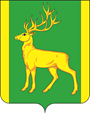 РОССИЙСКАЯ  ФЕДЕРАЦИЯИРКУТСКАЯ  ОБЛАСТЬАДМИНИСТРАЦИЯ МУНИЦИПАЛЬНОГО ОБРАЗОВАНИЯКУЙТУНСКИЙ РАЙОНП О С Т А Н О В Л Е Н И Е«21» октября 2021 г.	                       р.п. Куйтун	 	                           № 1324-п     Об утверждении Плана районных мероприятий, посвященных празднованию Дня народного единства на территории муниципального образования Куйтунский район  В целях воспитания у граждан патриотических чувств, любви, гордости и уважение к Родине, руководствуясь ст. 15 Федерального закона от 06.10.2003 № 131-ФЗ «Об общих принципах организации местного самоуправления в Российской Федерации», ст. 37, 46 Устава муниципального образования Куйтунский район, администрация муниципального образования Куйтунский районП О С Т А Н О В Л Я Е Т:1. Утвердить План районных мероприятий, посвященных празднованию Дня народного единства на территории муниципального образования Куйтунский район (Приложение 1).   2. Организационному отделу управления по правовым вопросам, работе с архивом и кадрами администрации муниципального образования Куйтунский район (Рябикова Т.А.):- разместить постановление в сетевом издании «Официальный сайт муниципального образования Куйтунский район» в информационно – телекоммуникационной сети «Интернет» куйтунскийрайон.рф           3. Настоящее постановление вступает в силу со дня его подписания.           4.Контроль за исполнением настоящего постановления возложить на заместителя мэра по социальным вопросам администрации муниципального образования Куйтунский район  Кравченко О.Э. Мэр муниципального образования Куйтунский район                                                                                                А.П. Мари  	 Приложение 1 к постановлению администрациимуницпального образования Куйтунский районот «21» октября 2021 года № 1324-пПлан районных мероприятий, посвященных празднованию Дня народного единства на территории муниципального образования Куйтунский район№Мероприятие Дата проведения Место проведения (для онлайн мероприятий ссылка на интернет-ресурсы, либо указать сайт (группу) где будет проходить) Ответственные исполнители 1Единый классный час «Мы вместе сильны! Мы едины!»25 -30 октября 2021 года Образовательные организации Куйтунского районаУправление образования администрации муницпального образования Куйтунский район2Торжественное мероприятие по посвящению в казачата кадетско – казачьего класса МКОУ СОШ № 2 р.п. Куйтун 28 октября 2021 года МКОУ СОШ № 2 МКОУ СОШ № 2Куйтунское хуторское казачье общество Отдел культуры администрации муниципального образования Куйтунский районМуниципальное казенное учреждение культуры «Социально-культурное объединение»3Викторина «Мы - россияне»1-4 ноября 2021 годаОбразовательные организации Куйтунского района Управление образования администрации муницпального образования Куйтунский район 4Челлендж «Единство слова»Конкурс стихотворений1-4 ноября 2021 годаViber группа Празднуем ПобедуУправление образования администрации муницпального образования Куйтунский район5Онлайн викторина «Что вы знаете о России»3 - 15 ноября 2021 года https://www.kuitunlib.ru – официальный сайт МКУК «Куйтунская межпоселенческая районная библиотека» для прохождения викторины МКУК «Куйтунская межпоселенческая районная библиотека»6Спортивно- игровые семейные стары3 ноября 2021 годар.п. Куйтун, ул. Молодежная, спортивный зал «Олимп»Отдел спорта молодежной политики и туризма администрации муниципального образования Куйтунский район7Изготовление открытки «Мы вместе»3 ноября 2021 годаМКУК «Межпоселенческая детская  школа искусств»  МКУ ДО «Межпоселенческая детская  школа искусств»  8Информационно-просветительская беседа«Сила России в единстве народа»3 ноября 2021 годаМКУК «Межпоселенческая детская  школа искусств»  МКУ ДО «Межпоселенческая детская  школа искусств»  9Соревнования по троеборью среди мужчин Куйтунского района 4 ноября 2021 годап. Уховский (ФОК)Куйтунское хуторское казачье общество Отдел спорта молодежной политики и туризма администрации муниципального образования Куйтунский район10Информационно -познавательная видео-презентация ко Дню народного единства «Славься в веках народа единство!»4 ноября 2021 годаОнлайн мероприятие ссылки на мероприятия https://invite.viber.com/?g2=AQBVW5cSFYew%2BEshgs%2FfGIB%2BOL9f%2Fs7aK5n%2Bz04WQZLupyS8pYoHnO56uyMUwgG%2Fhttps://twitter.com/vNNz384ubaOsGS9https://ok.ru/profile/591524000020https://www.facebook.com/nat.ivanishkoМуниципальное казенное учреждение культуры «Социально-культурное объединение»11Подготовка видеоролика «Россия – это мы!» 4 ноября 2021 годаViber группа Хранители времени МКУК «Куйтунский районный краеведческий музей» совместно с волонтерами12Акция «День, который нас объединяет!»5 ноября 2021 МКУК «Куйтунская межпоселенческая районная библиотека»МКУК «Куйтунская межпоселенческая районная библиотека» 13Торжественное мероприятие по посвящению в казачата кадетско – казачьего класса МКОУ «Тулунская» СОШ  3 декабря  2021 года МКОУ «Тулинская» СОШМКОУ «Тулинская» СОШКуйтунское хуторское казачье общество Отдел культуры администрации муниципального образования Куйтунский районМуниципальное казенное учреждение культуры «Социально-культурное объединение»